             Одељење за урбанизам, стамбено-комуналне послове и грађевинарство Општинске управе Општине Прокупље, на основу члана 10. и члана 29. Закона о процени утицаја на животну средину  („Службени гласник РС“ бр. 135/04 и 36/09) објављује                                                              ОБАВЕШТЕЊЕО ДОНЕТОМ РЕШЕЊУ КОЈИМ ЈЕ УТВРЂЕНО ДА НИЈЕ ПОТРЕБНА ИЗРАДА СТУДИЈЕ О ПРОЦЕНИ УТИЦАЈА НА ЖИВОТНУ СРЕДИНУНа захтев носиоца пројекта УТР „Топличко језеро“, Мала Плана, Прокупље, број 501-46/2015-05 од 26.05.2015. године, Одељење за урбанизам, стамбено-комуналне делатности и грађевинарство Општинске управе Oпштине Прокупље је у законом предвиђеном року спровело поступак одлучивања и донело Решење да за Пројекат откупа и складиштења неопасног отпада на катастарској  парцели бр. 1329/1 КО Мала Плана, на територији општине Прокупље, није потребна израда Студије о процени утицаја пројекта на животну средину.При доношењу одлуке о потреби процене утицаја на животну средину узете су у обзир карактеристике пројекта и посматрано подручје као и то да се предметни пројекат према Уредби о утврђивању Листе пројеката за које је обавезна процена утицаја и Листе пројеката за које се може захтевати процена утицаја на животну средину  („Службени гласник РС“; бр. 114/08) налази на листи 2. под редним бројем 14. Остали пројекти, тачка 2) постројења за управљање отпадом – одлагалишта и складишта отпада који није опасан, капацитета до 50 тона дневно. Планирани промет оператера је испод наведених количина, па самим тим не подлеже обавези израде Студије о процени утицаја на животну средину.             Обавештавамо заинтересоване органе, организације и јавност да могу извршити  увид у донето Решење у просторијама овог органа, канцеларија бр. 3, ул. Татковa бр. 2, у периоду од 01.07.2015. до 10.07.2015. године, сваког радног дана у времену од 11.00 до 15.00 часова и  изјавити жалбу у року од 15 дана од дана објављивања обавештења.             Жалба се изјављује Министарству пољопривреде и заштите животне средине РС, а  подноси  се преко овог органа таксирана са 430,00 динара на име републичке административне таксе, на жиро-рачун бр. 840-742221843-57 са позивом на бр. 97 37-085, према Закону о административним таксама („Службени гласник РС“, бр. 43/03......57/14).Број:501-103/2017-05 Одељење за урбанизам, стамбено-комуналне послове и грађевинарство Општинске управе Општине Прокупље, на основу члана 10. и члана 29. Закона о процени утицаја на животну средину  („Службени гласник РС“ бр. 135/04 и 36/09) објављује                                                       ОБАВЕШТЕЊЕО ДОНЕТОМ РЕШЕЊУ КОЈИМ ЈЕ УТВРЂЕНО ДА НИЈЕ ПОТРЕБНА ИЗРАДА СТУДИЈЕ О ПРОЦЕНИ УТИЦАЈА НА ЖИВОТНУ СРЕДИНУНа захтев носиоца пројекта „БИП МОБИЛЕ д.о.о.Београд – преко овлашћеног лица Лабинг д.о.о Београд “, број 501-103/2017-05 од 17.10.2017. године, Одељење за урбанизам, стамбено-комуналне делатности и грађевинарство Општинске управе Oпштине Прокупље је у законом предвиђеном року спровело поступак одлучивања и донело Решење да за Пројекат реконструкције радио-базне станице мобилне телефоније НИ 4160-01 ПК 02 на постојећем објекту силоса у ул.Партизанској бр.2 није потребна израда Студије о процени утицаја пројекта на животну средину.При доношењу одлуке о потреби процене утицаја на животну средину узете су у обзир карактеристике пројекта и посматрано подручје као и то да се предметни пројекат према Уредби о утврђивању Листе пројеката за које је обавезна процена утицаја и Листе пројеката за које се може захтевати процена утицаја на животну средину  („Службени гласник РС“; бр. 114/08) налази на листи 2. под тачком 12.Инфраструктурни пројекти, подтачка 13. Телекомуникациони објекти мобилне телефоније (радио-базне станице). .             Обавештавамо заинтересоване органе, организације и јавност да могу извршити  увид у донето Решење у просторијама овог органа, канцеларија бр. 14, ул. Татковa бр. 2, сваког радног дана у времену од 11.00 до 14.00 часова,   у року од 10 дана од дана објављивања овог  обавештења. Достављено:- ЈКП ХАМЕУМ-Служба за сарадњу са грађанима-огласна табла Општине Прокупље	- сајт Општине Прокупље-архивиДана:08.11.2017 год.					ОБРАЂИВАЧ:					           Сам.стр.сарадник процене	           Утицаја на животнусредину                            		Дипл.биолог Светлана  Јовићевић Број:501-109/2017-05                                                                                                             Датум:06.11.2017 год.            Одељење за урбанизам, стамбено-комуналне послове и грађевинарство Општинске управе Општине Прокупље, на основу члана 9. Став1. Закона о процени утицаја на животну средину  („Службени гласник РС“ бр. 135/04 и 36/09) доноси                                          		 ОБАВЕШТЕЊЕПредмет.Захтев за  достављање додатних података  у вези са захтевом бр.501-109/2017-03 од 01.11.2017 год.У вези са вашим захтевом за одлучивање о потреби израде студије процене утицаја на животну средину Пројекта: реконструкције радио-базне станице мобилне телефоније  НИ4161 02 ПК Прокупље 03 на кат.парц.бр. 494/2 КО Прокупље-град на постојећем објекту Дом здравља „Топлица“ носипоца пројекта ВИП МОБИЛЕ д.о.о. Београд , обавештавамо Вас да је поменути захтев неподпун јер је грешка у улици поменутог објета . Навели сте у захтеву да се реконструкција врши у ул. Пасјачкој бр. 2, а у ствари треба у ул. Ћирила и Методија бр.5 у Прокупљу јер се на тој адреси налази Дом здравља Топлица,  и та адреса је  предмет  процене утицаја  на животну средину.	Тражене податке дужни сте да доставите у року од 8 дана од дана пријема овог захтева.	Ако овом органу не доставите захтеване податке у остављеном року, Ваш захтев сматраће се неуредним.ОБРАЂИВАЧ:					           Сам.стр.сарадник процене	           Утицаја на животнусредину                            		Дипл.биолог Светлана  ЈовићевићБрој:501-14/2018-05 Одељење за урбанизам, стамбено-комуналне послове и грађевинарство Општинске управе Општине Прокупље, на основу члана 10. и члана 29. Закона о процени утицаја на животну средину  („Службени гласник РС“ бр. 135/04 и 36/09) објављује                                                       ОБАВЕШТЕЊЕО ДОНЕТОМ РЕШЕЊУ КОЈИМ ЈЕ УТВРЂЕНО ДА НИЈЕ ПОТРЕБНА ИЗРАДА СТУДИЈЕ О ПРОЦЕНИ УТИЦАЈА НА ЖИВОТНУ СРЕДИНУНа захтев носиоца пројекта „Гама Инвестор Солутионс  д.о.о.ул. Василија Ђуровића Жарког бр. 56/1 ,која по извршеној адаптацији, санацији и реконструкцији даје под закуп“ Биз Линк технологи „ Одељење за урбанизам, стамбено-комуналне делатности и грађевинарство Општинске управе Oпштине Прокупље је у законом предвиђеном року спровело поступак одлучивања и донело Решење да за Пројекат Фабрике за производњу каблова за електричне уређаје  у   објекту бр.4- бивша фабрика Топличанка  није потребна израда Студије о процени утицаја пројекта на животну средину.При доношењу одлуке о потреби процене утицаја на животну средину узете су у обзир карактеристике пројекта и посматрано подручје као и то да се предметни пројекат према Уредби о утврђивању Листе пројеката за које је обавезна процена утицаја и Листе пројеката за које се може захтевати процена утицаја на животну средину  („Службени гласник РС“; бр. 114/08)  .             Обавештавамо заинтересоване органе, организације и јавност да могу извршити  увид у донето Решење у просторијама овог органа, канцеларија бр. 12, ул. Татковa бр. 2, сваког радног дана у времену од 11.00 до 14.00 часова,   у року од 10 дана од дана објављивања овог  обавештења. Достављено:- ЈКП ХАМЕУМ-Служба за сарадњу са грађанима-огласна табла Општине Прокупље	- сајт Општине Прокупље-архивиДана:19.03.2018  год.					ОБРАЂИВАЧ:					           Сам.стр.сарадник процене	           Утицаја на животнусредину                            		Дипл.биолог Светлана  Јовићевић Број:501-14/2018-05 Одељење за урбанизам, стамбено-комуналне послове и грађевинарство Општинске управе Општине Прокупље, на основу члана 10. и члана 29. Закона о процени утицаја на животну средину  („Службени гласник РС“ бр. 135/04 и 36/09) објављује                                                       ОБАВЕШТЕЊЕО ДОНЕТОМ РЕШЕЊУ КОЈИМ ЈЕ УТВРЂЕНО ДА НИЈЕ ПОТРЕБНА ИЗРАДА СТУДИЈЕ О ПРОЦЕНИ УТИЦАЈА НА ЖИВОТНУ СРЕДИНУНа захтев носиоца пројекта „Гама Инвестор Солутионс  д.о.о.ул. Василија Ђуровића Жарког бр. 56/1 ,која по извршеној адаптацији, санацији и реконструкцији даје под закуп“ Биз Линк технологи „ Одељење за урбанизам, стамбено-комуналне делатности и грађевинарство Општинске управе Oпштине Прокупље је у законом предвиђеном року спровело поступак одлучивања и донело Решење да за Пројекат Фабрике за производњу каблова за електричне уређаје  у   објекту бр.4- бивша фабрика Топличанка  није потребна израда Студије о процени утицаја пројекта на животну средину.При доношењу одлуке о потреби процене утицаја на животну средину узете су у обзир карактеристике пројекта и посматрано подручје као и то да се предметни пројекат према Уредби о утврђивању Листе пројеката за које је обавезна процена утицаја и Листе пројеката за које се може захтевати процена утицаја на животну средину  („Службени гласник РС“; бр. 114/08)  .             Обавештавамо заинтересоване органе, организације и јавност да могу извршити  увид у донето Решење у просторијама овог органа, канцеларија бр. 12, ул. Татковa бр. 2, сваког радног дана у времену од 11.00 до 14.00 часова,   у року од 10 дана од дана објављивања овог  обавештења. Достављено:- ЈКП ХАМЕУМ-Служба за сарадњу са грађанима-огласна табла Општине Прокупље	- сајт Општине Прокупље-архивиДана:19.03.2018  год.					ОБРАЂИВАЧ:					           Сам.стр.сарадник процене	           Утицаја на животнусредину                            		Дипл.биолог Светлана  Јовићевић Обавештење о донетом решењу носиоца пројекта „Први Партизан“ а.дГРАД УЖИЦЕ
Градска управа за урбанизам, изградњу и имовинско-правне послове
Одељење за заштиту животне средине и одрживи развој
Улица Димитрија Туцовићa бр.52
тел. 031/592-422; факс: 031/513-469 На основу чл.10., а у вези са чл.29. Закона о процени утицаја на животну средину («Службени гласник» РС бр.134/04 и 36/09) даје следеће: О Б А В Е Ш Т Е Њ Е   О   Р Е Ш Е Њ У Обавештава се јавност, заинтересовани органи и организације да је на захтев носиоца пројекта «Први Партизан» АД Ужице, матични/регистрациони број: 07219601, ПИБ: 100599056, ул. Милоша Обреновића бр.2, Ужице, спроведен поступак одлучивања о потреби процене утицаја на животну средину за пројекат: «Реконструкција сутерена хале за производњу месинганих елемената», бруто површине 2.432 м2, која се налази на кат. парцели бр. 9836/38, КО Ужице, у ул. Милоша Обреновића бр.2, у Крчагову, Град Ужице.У спроведеном поступку је донето решење број VI 502-11/18 од 11.06.2018. године да за напред наведени пројекат «Реконструкција сутерена хале за производњу месинганих елемената», није потребна израда Студије о процени утицаја на животну средину.У складу са чланом 10. став 6. Закона о процени утицаја на животну средину („Сл. гласник РС“, бр. 135/04 и 36/09) и Упутству о минималним условима за заштиту животне средине издатих од стране надлежног Министарства, утврђују се минимални услови заштите животне средине, које је носилац пројекта обавезан да спроведе.Увидом у захтев, достављене прилоге уз захтев и Уредбу о утврђивању Листе пројеката за које је обавезна процена утицаја и Листе пројеката за које се може захтевати процена утицаја на животну средину, утврђено је да за напред наведени пројекат није потребна израда Студије о процени утицаја на животну средину. У процесу разматрања захтева и увиђајем на лицу места ова Градска Управа је приликом одлучивања посебно узела у обзир и то да се локација пројекта налази на простору који по намени одговара за наведене активности тј. у оквиру индустријског комплекса „Први Партзан“ АД у Ужицу, у индустријској зони у Крчагову.Представници заинтересоване јавности могу извршити увид у решење у од 09,00 до 15,00 часова,  у канцеларији  Oдељења за заштиту животне средине и одрживи развој, на 2 другом спрату зграде Градског развојног центра, Градске управе за урбанизам, изградњу и имовинско-правне послове – града Ужица, улица Петра Ћеловића бб. у року од 15 дана од дана објављивања овог обавештења. Решење можете погледати ОВДЕ. Број:501-60/2018-05Одељење за урбанизам, стамбено-комуналне послове и грађевинарство Општинске управе Општине Прокупље, на основу члана 10. и члана 29. Закона о процени утицаја на животну средину  („Службени гласник РС“ бр. 135/04 и 36/09) објављује                                                       ОБАВЕШТЕЊЕО ДОНЕТОМ РЕШЕЊУ КОЈИМ ЈЕ УТВРЂЕНО ДА НИЈЕ ПОТРЕБНА ИЗРАДА СТУДИЈЕ О ПРОЦЕНИ УТИЦАЈА НА ЖИВОТНУ СРЕДИНУНа захтев носиоца пројекта „Boki Food System ;П.Т.Р Доња Топоница   Одељење за урбанизам, стамбено-комуналне делатности и грађевинарство Општинске управе Oпштине Прокупље је у законом предвиђеном року спровело поступак одлучивања и донело Решење да за Пројекат Изградње магацина за воће и поврће са расхладним коморама на кат.парц.бр. 409 и 410 КО Доња Топоница у Доњој Топоници није потребна израда Студије о процени утицаја пројекта на животну средину.У складу са чланом 10 став 6. Закона о процени утицаја на животну средину  („Службени гласник РС“ бр. 135/04 и 36/09) и Упутству о минималним условима за заштиту животне средине издатих од стране надлежног Министарства , утврђују се минимални услови заштите животне средине, које је носилац пројекта обавезан да спроведе.При доношењу одлуке о потреби процене утицаја на животну средину узете су у обзир карактеристике пројекта и посматрано подручје као и то да се предметни пројекат према Уредби о утврђивању Листе пројеката за које је обавезна процена утицаја и Листе пројеката за које се може захтевати процена утицаја на животну средину  („Службени гласник РС“; бр. 114/08) налази под тачком9.Прехрамбена индустрија, подтачка 16-Хладњаче капацитета преко 10т.расхладног флуида у систему. Наведени пројекат има у обе коморе укупно 60 кг.расхладног флуида,па самим тим не подлеже изради Студије процене утицаја на животну средину.Обавештавамо заинтересоване органе, организације и јавност да могу извршити  увид у донето Решење у просторијама овог органа, канцеларија бр. 12, ул. Татковa бр. 2, сваког радног дана у времену од 11.00 до 14.00 часова,   у року од 15 дана од дана објављивања овог  обавештења.Достављено:- ЈКП ХАМЕУМ-Служба за сарадњу са грађанима-огласна табла Општине Прокупље	- сајт Општине Прокупље-архивиДана:26.06.2018  год.					ОБРАЂИВАЧ:					          			Сарадник процене утицаја на животнусредину                            		Дипл.биолог Светлана  Јовићевић Број:501-61/2018-05Одељење за урбанизам, стамбено-комуналне послове и грађевинарство Општинске управе Општине Прокупље, на основу члана 10. и члана 29. Закона о процени утицаја на животну средину  („Службени гласник РС“ бр. 135/04 и 36/09) објављује                                                       ОБАВЕШТЕЊЕО ДОНЕТОМ РЕШЕЊУ КОЈИМ ЈЕ УТВРЂЕНО ДА НИЈЕ ПОТРЕБНА ИЗРАДА СТУДИЈЕ О ПРОЦЕНИ УТИЦАЈА НА ЖИВОТНУ СРЕДИНУНа захтев носиоца пројекта „НИС;а.д.Нови Сад,ул.Народног фронта бр.12   Одељење за урбанизам, стамбено-комуналне делатности и грађевинарство Општинске управе Oпштине Прокупље је у законом предвиђеном року спровело поступак одлучивања и донело Решење да за Пројекат Замене једног челичног подземног резервоара за складиштење горива V=30M3 резервоаром исте запремине  није потребна израда Студије о процени утицаја пројекта на животну средину.У складу са чланом 10 став 6. Закона о процени утицаја на животну средину  („Службени гласник РС“ бр. 135/04 и 36/09) и Упутству о минималним условима за заштиту животне средине издатих од стране надлежног Министарства , утврђују се минимални услови заштите животне средине, које је носилац пројекта обавезан да спроведе.При доношењу одлуке о потреби процене утицаја на животну средину узете су у обзир карактеристике пројекта и посматрано подручје као и то да се предметни пројекат према Уредби о утврђивању Листе пројеката за које је обавезна процена утицаја и Листе пројеката за које се може захтевати процена утицаја на животну средину  („Службени гласник РС“; бр. 114/08) налази под тачком 5.Складиштење запаљивих течности и гасова, подтачка 1-Складиштење запаљивих гасова или производа који садрже запаљиве гасове укупног капацитета преко 50м3.. Наведени пројекат предвиђа замену резервоара од 30м3, па самим тим не подлеже изради Студије процене утицаја на животну средину.Обавештавамо заинтересоване органе, организације и јавност да могу извршити  увид у донето Решење у просторијама овог органа, канцеларија бр. 12, ул. Татковa бр. 2, сваког радног дана у времену од 11.00 до 14.00 часова,   у року од 15 дана од дана објављивања овог  обавештења.Достављено:- ЈКП ХАМЕУМ-Служба за сарадњу са грађанима-огласна табла Општине Прокупље	- сајт Општине Прокупље-архивиДана:26.06.2018  год.					ОБРАЂИВАЧ:					          			Сарадник процене утицаја на животнусредину                            		Дипл.биолог Светлана  ЈовићевићБрој:501-93/2019-05Одељење за урбанизам, стамбено-комуналне послове и грађевинарство Општинске управе Општине Прокупље, на основу члана 10. и члана 29. Закона о процени утицаја на животну средину  („Службени гласник РС“ бр. 135/04 и 36/09) објављује                                                       ОБАВЕШТЕЊЕО ДОНЕТОМ РЕШЕЊУ КОЈИМ ЈЕ УТВРЂЕНО ДА НИЈЕ ПОТРЕБНА ИЗРАДА СТУДИЈЕ О ПРОЦЕНИ УТИЦАЈА НА ЖИВОТНУ СРЕДИНУНа захтев носиоца пројекта „НИС;а.д.Нови Сад,ул.Народног фронта бр.12   Одељење за урбанизам, стамбено-комуналне делатности и грађевинарство Градске управе града  Прокупља  је у законом предвиђеном року спровело поступак одлучивања и донело решење да за Пројекат- Изградње станице за снабдевање моторних возила горивом „Прокупље 2 „са пратећим објектима  и подземним резервоарима укупне запремине 80 м3  у ул. Драгољуба Ракића бр.5 на кат.парц.бр.4322/2 КО Прокупље-град  није потребна израда Студије о процени утицаја пројекта на животну средину.У складу са чланом 10 став 6. Закона о процени утицаја на животну средину  („Службени гласник РС“ бр. 135/04 и 36/09) и Упутству о минималним условима за заштиту животне средине издатих од стране надлежног Министарства , утврђују се минимални услови заштите животне средине, које је носилац пројекта обавезан да спроведе.При доношењу одлуке о потреби процене утицаја на животну средину узете су у обзир карактеристике пројекта и посматрано подручје као и то да се предметни пројекат према Уредби о утврђивању Листе пројеката за које је обавезна процена утицаја и Листе пројеката за које се може захтевати процена утицаја на животну средину  („Службени гласник РС“; бр. 114/08) налази под тачком 14..Остали пројекти , подтачка 13 –Објекти за снабдевање моторних возола горивом (бензинске пумпе).. Наведени пројекат предвиђа укопавање два резервоара укупне запремине  8 0м3, па самим тим не подлеже изради Студије процене утицаја на животну средину.Обавештавамо заинтересоване органе, организације и јавност да могу извршити  увид у донето Решење у просторијама овог органа, канцеларија бр. 12, ул. Татковa бр. 2, сваког радног дана у времену од 11.00 до 14.00 часова,   у року од 15 дана од дана објављивања овог  обавештења.Достављено:- ЈКП ХАМЕУМ-Служба за сарадњу са грађанима-огласна табла Општине Прокупље	- сајт Општине Прокупље-архивиДана:.30.11.2019  год.					ОБРАЂИВАЧ:					          					Сарадник процене утицаја на животнусредину                            		Дипл.биолог Светлана  Јовићевић Број:501-02/2020-05Одељење за урбанизам, стамбено-комуналне послове и грађевинарство Градске  управе Града  Прокупља, на основу члана 10. и члана 29. Закона о процени утицаја на животну средину  („Службени гласник РС“ бр. 135/04 и 36/09) објављује                                                       ОБАВЕШТЕЊЕО ДОНЕТОМ РЕШЕЊУ КОЈИМ ЈЕ УТВРЂЕНО ДА НИЈЕ ПОТРЕБНА ИЗРАДА СТУДИЈЕ О ПРОЦЕНИ УТИЦАЈА НА ЖИВОТНУ СРЕДИНУНа захтев носиоца пројекта „РИЧ „д.о.о из Нове Божурне, Одељење за урбанизам, стамбено-комуналне делатности и грађевинарство Градске управе града  Прокупља  је у законом предвиђеном року спровело поступак одлучивања и донело решење да за Пројекат- Изградње затвореног складишта са радионицом -  на кат.парц.бр.707 КО Нова Божурна на територији града Прокупља  није потребна израда Студије о процени утицаја пројекта на животну средину.У складу са чланом 10 став 6. Закона о процени утицаја на животну средину  („Службени гласник РС“ бр. 135/04 и 36/09) и Упутству о минималним условима за заштиту животне средине издатих од стране надлежног Министарства , утврђују се минимални услови заштите животне средине, које је носилац пројекта обавезан да спроведе.При доношењу одлуке о потреби процене утицаја на животну средину узете су у обзир карактеристике пројекта и посматрано подручје као и то да се предметни пројекат према Уредби о утврђивању Листе пројеката за које је обавезна процена утицаја и Листе пројеката за које се може захтевати процена утицаја на животну средину  („Службени гласник РС“; бр. 114/08) налази под тачком 14..Остали пројекти , подтачка 2 –Постројења за управљање отпадом и то одлагалишта и складишта отпада који није опасан .  Обавештавамо заинтересоване органе, организације и јавност да могу извршити  увид у донето Решење у просторијама овог органа, канцеларија бр. 12, ул. Татковa бр. 2, сваког радног дана у времену од 11.00 до 14.00 часова,   у року од 15 дана од дана објављивања овог  обавештења.Достављено:- ЈКП ХАМЕУМ-Служба за сарадњу са грађанима-огласна табла Општине Прокупље	- сајт Општине Прокупље-архивиДана:.06.02.2020'  год.					ОБРАЂИВАЧ:					          					Сарадник процене утицаја на животнусредину                            		Дипл.биолог Светлана  Јовићевић Број:501-109/2020 -05 Одељење за урбанизам, стамбено-комуналне послове и грађевинарство Општинске управе Општине Прокупље, на основу члана 10. и члана 29. Закона о процени утицаја на животну средину  („Службени гласник РС“ бр. 135/04 и 36/09) објављује                                                       ОБАВЕШТЕЊЕО ДОНЕТОМ РЕШЕЊУ КОЈИМ ЈЕ УТВРЂЕНО ДА НИЈЕ ПОТРЕБНА ИЗРАДА СТУДИЈЕ О ПРОЦЕНИ УТИЦАЈА НА ЖИВОТНУ СРЕДИНУНа захтев носиоца пројекта „Гама Инвестор Солутионс  д.о.о.ул. Василија Ђуровића Жарког бр. 56/2 ,  Одељење за урбанизам, стамбено-комуналне делатности и грађевинарство Општинске управе Oпштине Прокупље је у законом предвиђеном року спровело поступак одлучивања и донело Решење да за Пројекат Изградње складишта течних гасова (складиштење боца за кисеоник, CO2, аргон ,азот, и боца ацетилена) који се користе у поступку таваривања на кат.парц.бр.3925/1 КО Прокупљњ-град у ул. Драгања бр.3 на територији града Прокупља  није потребна израда Студије о процени утицаја пројекта на животну средину.При доношењу одлуке о потреби процене утицаја на животну средину узете су у обзир карактеристике пројекта  као и то да се предметни пројекат према Уредби о утврђивању Листе пројеката за које је обавезна процена утицаја и Листе пројеката за које се може захтевати процена утицаја на животну средину  („Службени гласник РС“; бр. 114/08)  .             Обавештавамо заинтересоване органе, организације и јавност да могу извршити  увид у донето Решење у просторијама овог органа, канцеларија бр. 12, ул. Татковa бр. 2, сваког радног дана у времену од 11.00 до 14.00 часова,   у року од 10 дана од дана објављивања овог  обавештења. Достављено:- ЈКП ХАМЕУМ-Служба за сарадњу са грађанима-огласна табла Општине Прокупље	- сајт Општине Прокупље-архивиДана:28.10.2020  год.					ОБРАЂИВАЧ:					         					 Саветник  процене	           Утицаја на животнусредину                            		Дипл.биолог Светлана  ЈовићевићБрој:501-60/ 2023 -05 Одељење за урбанизам, стамбено-комуналне послове и грађевинарство Општинске управе Општине Прокупље, на основу члана 10. и члана 29. Закона о процени утицаја на животну средину  („Службени гласник РС“ бр. 135/04 и 36/09) објављује                                                       ОБАВЕШТЕЊЕО ДОНЕТОМ РЕШЕЊУ КОЈИМ ЈЕ УТВРЂЕНО ДА НИЈЕ ПОТРЕБНА ИЗРАДА СТУДИЈЕ О ПРОЦЕНИ УТИЦАЈА НА ЖИВОТНУ СРЕДИНУНа захтев носиоца пројекта „Телекома Србија  Вожда Карађорђа 11 Ниш ,  Одељење за урбанизам, стамбено-комуналне делатности и грађевинарство Градске  управе Града  Прокупља  је у законом предвиђеном року спровело поступак одлучивања и донело Решење да за Пројекат Радио-базне станице мобилне телефоније на кат.парц.бр.5061  КО Прокупље-град у ул. Алексе Савића бб  на територији града Прокупља  није потребна израда Студије о процени утицаја пројекта на животну средину.При доношењу одлуке о потреби процене утицаја на животну средину узете су у обзир карактеристике пројекта  као и то да се предметни пројекат према Уредби о утврђивању Листе пројеката за које је обавезна процена утицаја и Листе пројеката за које се може захтевати процена утицаја на животну средину  („Службени гласник РС“; бр. 114/08)  .             Обавештавамо заинтересоване органе, организације и јавност да могу извршити  увид у донето Решење у просторијама овог органа, канцеларија бр. 12, ул. Татковa бр. 2, сваког радног дана у времену од 11.00 до 14.00 часова,   у року од 10 дана од дана објављивања овог  обавештења. Достављено:-огласна таблаГрада  Прокупља 	- сајт Града  Прокупља -архивиДана:10. 10.2023  год.					ОБРАЂИВАЧ:					         					 Саветник  процене	           Утицаја на животнусредину                            		Дипл.биолог Светлана  Јовићевић Број:501-61/ 2023 -05 Одељење за урбанизам, стамбено-комуналне послове и грађевинарство Општинске управе Општине Прокупље, на основу члана 10. и члана 29. Закона о процени утицаја на животну средину  („Службени гласник РС“ бр. 135/04 и 36/09) објављује                                                       ОБАВЕШТЕЊЕО ДОНЕТОМ РЕШЕЊУ КОЈИМ ЈЕ УТВРЂЕНО ДА НИЈЕ ПОТРЕБНА ИЗРАДА СТУДИЈЕ О ПРОЦЕНИ УТИЦАЈА НА ЖИВОТНУ СРЕДИНУНа захтев носиоца пројекта „Телекома Србија  Вожда Карађорђа 11 Ниш ,  Одељење за урбанизам, стамбено-комуналне делатности и грађевинарство Градске  управе Града  Прокупља  је у законом предвиђеном року спровело поступак одлучивања и донело Решење да за Пројекат Радио-базне станице мобилне телефоније на кат.парц.бр.4585/2   КО Прокупље-град у ул. Партизаској 1-3   на територији града Прокупља  није потребна израда Студије о процени утицаја пројекта на животну средину.При доношењу одлуке о потреби процене утицаја на животну средину узете су у обзир карактеристике пројекта  као и то да се предметни пројекат према Уредби о утврђивању Листе пројеката за које је обавезна процена утицаја и Листе пројеката за које се може захтевати процена утицаја на животну средину  („Службени гласник РС“; бр. 114/08)  .             Обавештавамо заинтересоване органе, организације и јавност да могу извршити  увид у донето Решење у просторијама овог органа, канцеларија бр. 12, ул. Татковa бр. 2, сваког радног дана у времену од 11.00 до 14.00 часова,   у року од 10 дана од дана објављивања овог  обавештења. Достављено:-огласна таблаГрада  Прокупља 	- сајт Града  Прокупља -архивиДана:10. 10.2023  год.					ОБРАЂИВАЧ:					         					 Саветник  процене	           Утицаја на животнусредину                            		Дипл.биолог Светлана  Јовићевић Број:501-79/ 2023 -05 Одељење за урбанизам, стамбено-комуналне послове и грађевинарство Општинске управе Општине Прокупље, на основу члана 10. и члана 29. Закона о процени утицаја на животну средину  („Службени гласник РС“ бр. 135/04 и 36/09) објављује                                                       ОБАВЕШТЕЊЕО ДОНЕТОМ РЕШЕЊУ КОЈИМ ЈЕ УТВРЂЕНО ДА НИЈЕ ПОТРЕБНА ИЗРАДА СТУДИЈЕ О ПРОЦЕНИ УТИЦАЈА НА ЖИВОТНУ СРЕДИНУНа захтев носиоца пројекта Ивковић Радисав из Рељинца који је дао у закуп свој пословни пројекат Зекић Саши из Југовца за отварање  Зекић Дестилерије д.о.о  kоји је   поднео  захтев за одлучивање о потреби процене утицаја  - Пројекта  дестилерија  алкохолних пића  -  на кат.парц.бр 1838 и 1839  КО Рељинац на територији града Прокупља.,  Одељење за урбанизам, стамбено-комуналне делатности и грађевинарство Градске  управе Града  Прокупља  је у законом предвиђеном року спровело поступак одлучивања и донело Решење да за Пројекат    -  Дестилерија  алкохолних пића  -  на кат.парц.бр 1838 и 1839  КО Рељинац на територији града Прокупља  није потребна израда Студије о процени утицаја пројекта на животну средину.При доношењу одлуке о потреби процене утицаја на животну средину узете су у обзир карактеристике пројекта  као и то да се предметни пројекат према Уредби о утврђивању Листе пројеката за које је обавезна процена утицаја и Листе пројеката за које се може захтевати процена утицаја на животну средину  („Службени гласник РС“; бр. 114/08)  .             Обавештавамо заинтересоване органе, организације и јавност да могу извршити  увид у донето Решење у просторијама овог органа, канцеларија бр. 12, ул. Татковa бр. 2, сваког радног дана у времену од 11.00 до 14.00 часова,   у року од 10 дана од дана објављивања овог  обавештења. Достављено:-огласна таблаГрада  Прокупља 	- сајт Града  Прокупља -архивиДана:12.09. 2023  год.					ОБРАЂИВАЧ:					         					 Саветник  процене	           Утицаја на животнусредину                            		Дипл.биолог Светлана  Јовићевић 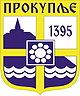 РЕПУБЛИКА СРБИЈАОПШТИНСКА УПРАВА ОПШТИНЕ ПРОКУПЉЕOдељење за урбанизамНикодија Стојановића 2, 18400 Прокупље, www.prokuplje.org.rs РЕПУБЛИКА СРБИЈАОПШТИНСКА УПРАВА ОПШТИНЕ ПРОКУПЉЕOдељење за урбанизамНикодија Стојановића 2, 18400 Прокупље, www.prokuplje.org.rs РЕПУБЛИКА СРБИЈАОПШТИНСКА УПРАВА ОПШТИНЕ ПРОКУПЉЕOдељење за урбанизамНикодија Стојановића 2, 18400 Прокупље, www.prokuplje.org.rs РЕПУБЛИКА СРБИЈАОПШТИНСКА УПРАВА ОПШТИНЕ ПРОКУПЉЕOдељење за урбанизамНикодија Стојановића 2, 18400 Прокупље, www.prokuplje.org.rs РЕПУБЛИКА СРБИЈАОПШТИНСКА УПРАВА ОПШТИНЕ ПРОКУПЉЕOдељење за урбанизамНикодија Стојановића 2, 18400 Прокупље, www.prokuplje.org.rs РЕПУБЛИКА СРБИЈАОПШТИНСКА УПРАВА ОПШТИНЕ ПРОКУПЉЕOдељење за урбанизамНикодија Стојановића 2, 18400 Прокупље, www.prokuplje.org.rs РЕПУБЛИКА СРБИЈАОПШТИНСКА УПРАВА ОПШТИНЕ ПРОКУПЉЕOдељење за урбанизамНикодија Стојановића 2, 18400 Прокупље, www.prokuplje.org.rs РЕПУБЛИКА СРБИЈАОПШТИНСКА УПРАВА ОПШТИНЕ ПРОКУПЉЕOдељење за урбанизамНикодија Стојановића 2, 18400 Прокупље, www.prokuplje.org.rs РЕПУБЛИКА СРБИЈАГРАДСКА УПРАВА ГРАДА ПРОКУПЉАOдељење за урбанизамНикодија Стојановића 2, 18400 Прокупље, www.prokuplje.org.rs РЕПУБЛИКА СРБИЈАОПШТИНСКА УПРАВА ОПШТИНЕ ПРОКУПЉЕOдељење за урбанизамНикодија Стојановића 2, 18400 Прокупље, www.prokuplje.org.rs РЕПУБЛИКА СРБИЈАГРАДСКА  УПРАВА  ГРАДА  ПРОКУПЉАOдељење за урбанизамНикодија Стојановића 2, 18400 Прокупље, www.prokuplje.org.rs РЕПУБЛИКА СРБИЈАГРАДСКА  УПРАВА  ГРАДА  ПРОКУПЉАOдељење за урбанизамНикодија Стојановића 2, 18400 Прокупље, www.prokuplje.org.rs РЕПУБЛИКА СРБИЈАГРАДСКА  УПРАВА  ГРАДА  ПРОКУПЉАOдељење за урбанизамНикодија Стојановића 2, 18400 Прокупље, www.prokuplje.org.rs 